SLOVENŠČINA – 4. 5. 2020   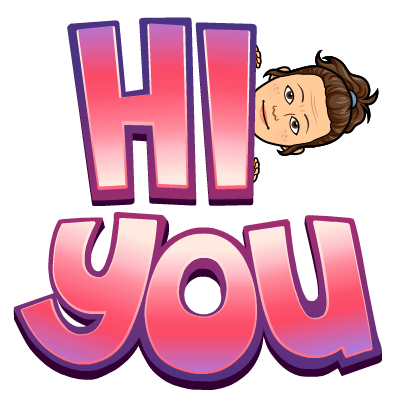 Pozdravljen/-a!Danes začnemo z obravnavo novega sklopa, ki vsebuje tudi novo besedno vrsto.Za začetek se spomni filma Ognjeni kelih, ki smo si ga ogledali ob začetku karantene.Razmisli in v zvezek na strani za jezik napiši o:naslovu,režiserju,datumu ogleda,vsebini,vtisih, ki jih je film naredil nate.Tako, sedaj pa vzemi osebno mapico in zapiši cilje novega sklopa.SKLOP: PRISLOVCILJI:1. Berem oceno knjige/filma in razmišljam o vsebini ter opazujem značilnosti besedila.2. Tvorim oceno knjige/filma.3. Razlikujem med vrstami prislovov.4. Odpravljam značilne jezikovne napake.Tako, to je za danes vse.Učiteljica Martina